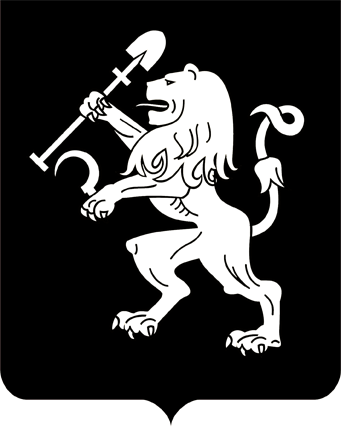 АДМИНИСТРАЦИЯ ГОРОДА КРАСНОЯРСКАПОСТАНОВЛЕНИЕО порядке присвоения, изменения и аннулирования адресов объектам недвижимости в городе КрасноярскеВ целях установления единых правил присвоения адресов                      объектам недвижимости, в соответствии с Федеральным законом                   от 06.10.2003 № 131-ФЗ «Об общих принципах организации местного самоуправления в Российской Федерации», постановлением Прави-тельства Российской Федерации от 19.11.2014 № 1221 «Об утверж-            дении Правил присвоения, изменения и аннулирования адресов», руководствуясь ст. 41, 58, 59 Устава города Красноярска, ПОСТАНОВЛЯЮ:1. Утвердить Положение о порядке присвоения, изменения и аннулирования адресов объектам недвижимости в городе Красноярске согласно приложению.2. Присвоение, изменение и аннулирование адресов объектам недвижимости в городе Красноярске осуществляет департамент муниципального имущества и земельных отношений администрации города. 3. Признать утратившими силу постановления администрации города:от 09.04.2010 № 153 «О порядке присвоения адресов объектам                   недвижимости в г. Красноярске»;от 20.03.2012 № 111 «О внесении изменения в постановление                   администрации города от 09.04.2010 № 153»;от 21.05.2014 № 292 «О внесении изменения в постановление               администрации города от 09.04.2010 № 153»;от 19.09.2014 № 588 «О внесении изменения в постановление                  администрации города от 09.04.2010 № 153».4. Настоящее постановление опубликовать в газете «Городские новости» и разместить на официальном сайте администрации города.Глава города                                                                          Э.Ш. АкбулатовПриложениек постановлению администрации городаот ____________ №_________ПОЛОЖЕНИЕ о порядке присвоения, изменения и аннулирования адресовобъектам недвижимости в городе КрасноярскеI. Общие положения1. Настоящее Положение устанавливает порядок присвоения, изменения и аннулирования адресов земельным участкам, зданиям, строениям, сооружениям, помещениям, объектам незавершенного строительства на территории г. Красноярска.Настоящее Положение распространяется на сооружения любого назначения, в том числе на линейные объекты и сети инженерно-технического обеспечения, прошедшие в установленном законом порядке государственный кадастровый учет.II. Порядок присвоения объекту адресации адреса, измененияи аннулирования такого адреса2. Присвоение объекту адресации адреса, изменение и аннулирование такого адреса осуществляется департаментом муниципального имущества и земельных отношений администрации города (далее –                департамент горимущества) с использованием федеральной информационной адресной системы.3. Присвоение объектам адресации адресов и аннулирование таких адресов осуществляется департаментом горимущества по инициативе органов администрации города Красноярска или на основании заявлений физических или юридических лиц, указанных в пунктах 27, 29 Правил присвоения, изменения и аннулирования адресов, утвержденных постановлением Правительства Российской Федерации от 19.11.2014                  № 1221 (далее – Правила по адресации). Аннулирование адресов объектов адресации осуществляется департаментом горимущества на основании информации органа, осуществляющего кадастровый учет и ведение государственного кадастра недвижимости, о снятии с кадастрового учета объекта недвижимости, а также об отказе в осуществлении кадастрового учета объекта недвижимости по основаниям, указанным в пунк-          тах 1, 3 части 2 статьи 27 Федерального закона от 24.07.2007 № 221-ФЗ       «О государственном кадастре недвижимости», предоставляемой в установленном Правительством Российской Федерации порядке межведомственного информационного взаимодействия при ведении государственного адресного реестра. Изменение адресов объектов адресации осуществляется уполномоченными органами на основании принятых решений о присвоении адресообразующим элементам наименований, об изменении и аннулировании их наименований.4. Присвоение объекту адресации адреса осуществляется:а) в отношении земельных участков в случаях:подготовки документации по планировке территории в отношении застроенной и подлежащей застройке территории в соответствии с Градостроительным кодексом Российской Федерации;выполнения в отношении земельного участка в соответствии                              с требованиями, установленными Федеральным законом от 24.07.2007               № 221-ФЗ «О государственном кадастре недвижимости», работ, в результате которых обеспечивается подготовка документов, содержащих необходимые для осуществления государственного кадастрового учета сведения о таком земельном участке, при постановке земельного участка на государственный кадастровый учет;б) в отношении зданий, сооружений и объектов незавершенного строительства в случаях:выдачи (получения) разрешения на строительство здания или сооружения;выполнения в отношении здания, сооружения и объекта незавершенного строительства в соответствии с требованиями, установленными Федеральным законом от 24.07.2007 № 221-ФЗ «О государственном кадастре недвижимости», работ, в результате которых обеспечивается подготовка документов, содержащих необходимые для осуществления государственного кадастрового учета сведения о таком здании, сооружении и объекте незавершенного строительства, при постановке здания, сооружения и объекта незавершенного строительства на государственный кадастровый учет (в случае, если в соответствии с Градостроительным кодексом Российской Федерации для строительства или реконструкции здания, сооружения и объекта незавершенного строительства получение разрешения на строительство не требуется);в) в отношении помещений в случаях:подготовки и оформления в установленном Жилищным кодексом Российской Федерации порядке проекта переустройства и (или) перепланировки помещения в целях перевода жилого помещения в нежилое помещение или нежилого помещения в жилое помещение;подготовки и оформления в отношении помещения, в том числе образуемого в результате преобразования другого помещения (помещений) в соответствии с положениями, предусмотренными Федеральным законом от 24.07.2007 № 221-ФЗ «О государственном кадастре недвижимости», документов, содержащих необходимые для осуществления государственного кадастрового учета сведения о таком помещении.Присвоение объектам адресации адресов и аннулирование таких адресов осуществляется департаментом горимущества по инициативе органов администрации города в случаях, предусмотренных абзацем вторым подпункта «а», абзацем вторым подпункта «б» настоящего пункта.5. Присвоение, изменение и аннулирование адресов осуществляется в порядке, определенном пунктами 9–18 Правил по адресации.6. При присвоении объекту адресации адреса или аннулировании его адреса департамент горимущества обязан:а) определить возможность присвоения объекту адресации адреса или аннулирования его адреса;б) провести осмотр местонахождения объекта адресации (при необходимости);в) принять решение о присвоении объекту адресации адреса или его аннулировании или об отказе в присвоении объекту адресации адреса или аннулировании его адреса.7. Присвоение объекту адресации адреса или аннулирование его адреса подтверждается распоряжением администрации города о присвоении объекту адресации адреса или аннулировании его адреса.8. Распоряжение администрации города о присвоении объекту               адресации адреса принимается одновременно:а) с утверждением департаментом горимущества схемы расположения земельного участка, являющегося объектом адресации, на кадастровом плане или кадастровой карте соответствующей территории;б) с заключением администрацией города Красноярска соглашения о перераспределении земельных участков, являющихся объектами адресации, в соответствии с Земельным кодексом Российской Федерации;в) с заключением администрацией города Красноярска договора                о развитии застроенной территории в соответствии с Градостроительным кодексом Российской Федерации;г) с утверждением проекта планировки территории;д) с принятием решения о строительстве объекта адресации.9. Распоряжение администрации города о присвоении объекту адресации адреса содержит реквизиты, утвержденные пунктом 22 Правил по адресации.Приложением к распоряжению администрации города о присвоении объекту адресации адреса является графический ситуационный план или поэтажный план (в случае присвоением адреса помещению               в здании) с указанием на нем адреса установленной структуры, содержащего основные реквизиты (при необходимости).В случае присвоения адреса поставленному на государственный кадастровый учет объекту недвижимости в распоряжении администрации города о присвоении адреса объекту адресации также указывается кадастровый номер объекта недвижимости, являющегося объектом адресации.10. Распоряжение администрации города об аннулировании адреса объекта адресации содержит сведения в соответствии с пунктом 23 Правил по адресации.Решение департамента горимущества об аннулировании адреса объекта адресации в случае присвоения объекту адресации нового адреса может быть объединено с решением о присвоении этому объекту адресации нового адреса.11. Решения департамента горимущества о присвоении объекту адресации адреса или аннулировании его адреса могут формироваться с использованием федеральной информационной адресной системы.12. Решение о присвоении объекту адресации адреса или аннулировании его адреса подлежит обязательному внесению в государственный адресный реестр в течение трех рабочих дней со дня принятия такого решения.Внесение в государственный адресный реестр решения о присвоении объекту адресации адреса или аннулировании его адреса осуществляется департаментом горимущества.13. С заявлением о присвоении объекту адресации адреса или аннулировании его адреса могут обратиться лица, указанные в пунктах 27–29 Правил по адресации.14. В случае образования двух или более объектов адресации в результате преобразования существующего объекта или объектов адресации представляется одно заявление на все одновременно образуемые объекты адресации.15. Заявление направляется заявителем (представителем заявителя) в департамент горимущества на бумажном носителе посредством почтового отправления с описью вложения и уведомлением о вручении или представляется заявителем лично. 16. Заявление подписывается заявителем либо представителем заявителя.При представлении заявления представителем заявителя к такому заявлению прилагается доверенность, выданная представителю заявителя, оформленная в порядке, предусмотренном законодательством Российской Федерации.К заявлению прилагаются документы, указанные в пунктах 33–             34 Правил по адресации.17. Департамент горимущества запрашивает документы, указанные в пункте 34 Правил по адресации, в органах государственной власти, органах местного самоуправления и подведомственных государственным органам или органам местного самоуправления организациях, в распоряжении которых находятся указанные документы (их копии, сведения, содержащиеся в них).Заявители (представители заявителя) при подаче заявления вправе приложить к нему документы, указанные в пункте 34 Правил по адресации, если такие документы не находятся в распоряжении органа государственной власти, органа местного самоуправления либо подведомственных государственным органам или органам местного самоуправления организаций.18. Если заявление и документы, указанные в пункте 34 Правил по адресации, представляются заявителем (представителем заявителя) в департамент горимущества лично, такой орган выдает заявителю или его представителю расписку в получении документов с указанием их перечня и даты получения. Расписка выдается заявителю (представителю заявителя) в день получения департаментом горимущества таких документов.В случае если заявление и документы, указанные в пункте 34 Правил по адресации, представлены в департамент горимущества посредством почтового отправления, расписка в получении таких заявления и документов направляется департаментом горимущества по указанному в заявлении почтовому адресу в течение рабочего дня, следующего за днем получения департаментом горимущества документов.19. Решение о присвоении объекту адресации адреса или аннулировании его адреса, а также решение об отказе в таком присвоении или аннулировании принимаются департаментом горимущества в срок не более чем 18 рабочих дней со дня поступления заявления.20. Решение о присвоении объекту адресации адреса или аннулировании его адреса, а также решение об отказе в таком присвоении или аннулировании адреса направляются департаментом горимущества заявителю (представителю заявителя) одним из способов, указанных в заявлении: в форме документа на бумажном носителе посредством выдачи заявителю (представителю заявителя) лично под расписку либо направления документа не позднее рабочего дня, следующего за 10-м рабочим днем со дня истечения установленного пунктом 25 настоящего Положения срока, посредством почтового отправления по указанному в заявлении почтовому адресу.21. В присвоении объекту адресации адреса или аннулировании его адреса может быть отказано в случаях, указанных в пункте 40 Правил по адресации. III. Структура адреса22. Структура адреса определяется в соответствии с пунктами               44–52 Правил по адресации. IV. Правила присвоения адресов23. Существующие адреса сохраняются в прежнем написании, если они позволяют идентифицировать объект недвижимости, отличить его от других объектов того же рода.24. В наименованиях элемента планировочной структуры и элемента улично-дорожной сети допускается использовать прописные и строчные буквы русского алфавита, арабские цифры, а также следующие символы:а) «-» – дефис;б) «.» – точка;в) «(» – открывающая круглая скобка;г) «)» – закрывающая круглая скобка;д) «№» – знак номера.25. В структуре адресации для нумерации объектов адресации используется целое и (или) дробное числительное с добавлением буквенного индекса (при необходимости).При формировании номерной части адреса используются арабские цифры и при необходимости буквы русского алфавита, за исключением букв «е», «з», «й», «ъ», «ы» и «ь», а также символ «/» – косая черта.26. Присвоение адреса и нумерация объектов, образующих непрерывный фронт застройки и расположенных на улицах, имеющих преимущественно широтное (восток – запад) направление, производятся                      с востока на запад с нечетными номерами по левой стороне улицы и четными номерами по правой.27. Присвоение адреса и нумерация объектов, образующих непрерывный фронт застройки, расположенных на улицах, имеющих преимущественно направление по долготе (север – юг), производятся по направлению от реки Енисей с нечетными номерами по левой стороне улицы и четными номерами по правой.28. Объектам, находящимся на пересечении улиц различных категорий, присваивается адрес по улице более высокой категории.29. Объектам, находящимся на пересечении улиц равных категорий, присваивается адрес по улице, на которую выходит главный фасад объекта. В случае если на пересечение улиц выходят два равнозначных фасада одного объекта, адрес присваивается по улице, идущей в направлении центра города.30. Присвоение адреса объектам, образующим периметр площади, производится по часовой стрелке начиная от улицы высшей категории со стороны центра. При этом последовательность номеров на сквозных улицах, примыкающих к площадям, прерывается. В случае если угловой объект имеет главный фасад и значительную протяженность вдоль примыкающей улицы, его нумерация производится по улице, а не по площади.31. На территории земельного участка определяется основное здание, относительно которого осуществляется адресация участка и объектов, расположенных на его территории.32. Прочим (не основным) зданиям, расположенным на территории участка, присваивается номер основного здания и дополнительно номер корпуса, строения, сооружения. Указатель «корпус», «строение», «сооружение» в адресе определяется в зависимости от функционального назначения объектов с учетом функционального использования территории земельного участка, на котором они расположены, и сложившейся адресации близлежащих объектов.33. Сооружениям присваивается адрес земельного участка (при наличии ранее присвоенного адреса в установленном порядке), на котором они расположены, с добавлением указателя «сооружение» и номера сооружения.34. Нумерация объектов производится от главного въезда на территорию земельного участка по мере удаления от него.35. Нумерация объектов, расположенных между двумя уже адресованными объектами с последовательными номерами, – «вставки» объектов – производится с использованием меньшего номера соответствующего объекта с добавлением к нему буквенного индекса.36. Помещениям, встроенным, пристроенным, встроенно-прист-роенным к объекту и имеющим с ним единое назначение, а также пристроенным сооружениям гаражных боксов присваивается адресный номер объекта, частью которого они являются. При этом используется существующая для этого здания система адресации.37. Помещения, имеющие выход в коридор, нумеруются последовательно с четными номерами по одной стороне и нечетными номерами по другой стороне. Помещения, имеющие выход в вестибюли или на лестничные клетки, нумеруются последовательно по часовой стрелке, начиная от главного входа в вестибюль или на лестничную клетку.38. Помещениям, образовавшимся в результате деления или слияния помещений, присваиваются новые адресные номера, при этом помещениям может быть присвоен адрес одного из прежних помещений либо номер, следующий за последним присвоенным адресным номером в данном здании. 39. Жилые помещения в квартире нумеруются последовательно               с цифры «1» по часовой стрелке, начиная от входа в квартиру.40. Не подлежит адресации часть комнаты или часть комнаты, связанная с другой комнатой общим входом (смежные комнаты).41. Не присваиваются номера расположенным внутри жилого помещения помещениям общего пользования: кухням, коридорам, санузлам, встроенным шкафам, кладовым, а также помещениям, занятым внутриквартирными лестницами, лоджиями, балконами, верандами                и пр.42. Встроенным, пристроенным, встроенно-пристроенным помещениям, имеющим иное функциональное назначение, чем здание, может присваиваться самостоятельный адресный номер путем добавления к адресному номеру здания литеры русского алфавита.43. Адресная привязка объектов в полосе обустройства объездных автодорог производится с указанием наименования объездной автодороги и существующего километража. Нумерация объектов производится с нечетными номерами по левой стороне и четными номерами по правой.44. Адресная привязка объектов в полосе отвода железной дороги производится с указанием наименования направления железной дороги и существующего километража.45. Земельным участкам присваивается адрес основного здания, расположенного на его территории.46. Адрес свободного земельного участка определяется с учетом сложившейся адресации близлежащих объектов капитального строительства и направления этих объектов (север, юг, запад, восток и т.д.).20.04.2015№ 236